……………………………….………………………………. LİSESİ COĞRAFYA 12.SINIF DERS PLANIBÖLÜM IBÖLÜM IBÖLÜM IBÖLÜM IDersin AdıCoğrafyaTarih27 Şub-3 Mar/2023Sınıf12Süre4 ders saatiÖğrenme alanı12.2. BEŞERÎ SİSTEMLER12.2. BEŞERÎ SİSTEMLER12.2. BEŞERÎ SİSTEMLERKonuTÜRKİYE’NİN TURİZM POLİTİKALARITÜRKİYE’NİN TURİZM POLİTİKALARITÜRKİYE’NİN TURİZM POLİTİKALARI  BÖLÜM IIKazanım ve açıklamalar12.2.16.Türkiye’nin turizm politikalarını çevresel, kültürel ve ekonomik etkileri açısından değerlendirir.12.2.16.Türkiye’nin turizm politikalarını çevresel, kültürel ve ekonomik etkileri açısından değerlendirir.12.2.16.Türkiye’nin turizm politikalarını çevresel, kültürel ve ekonomik etkileri açısından değerlendirir.Coğrafi Beceriler ve Değerler Coğrafi sorgulama, Tablo, grafik ve diyagram hazırlama ve yorumlamaCoğrafi sorgulama, Tablo, grafik ve diyagram hazırlama ve yorumlamaCoğrafi sorgulama, Tablo, grafik ve diyagram hazırlama ve yorumlamaYöntem ve TekniklerDüz anlatım, soru-cevap, problem çözme, örnek olay, beyin fırtınası, kavram haritasıDüz anlatım, soru-cevap, problem çözme, örnek olay, beyin fırtınası, kavram haritasıDüz anlatım, soru-cevap, problem çözme, örnek olay, beyin fırtınası, kavram haritasıKullanılan Araç-GereçlerDers kitabı, harita, yazı tahtası, etkileşimli tahta, slayt, internet, fotoğraf, video, belgeselDers kitabı, harita, yazı tahtası, etkileşimli tahta, slayt, internet, fotoğraf, video, belgeselDers kitabı, harita, yazı tahtası, etkileşimli tahta, slayt, internet, fotoğraf, video, belgeselBÖLÜM III                                                           BÖLÜM III                                                           BÖLÜM III                                                           BÖLÜM III                                                           Öğrenme-Öğretme SüreciÖğrenme-Öğretme SüreciÖğrenme-Öğretme SüreciÖğrenme-Öğretme SüreciTÜRKİYE’NİN TURİZM POLİTİKALARITürkiye’de turizm ile ilgili çalışmalar Cumhuriyet sonrası dönemde ağırlık kazanmıştır. Atatürk’ün teşvikiyle kurulan Türk Seyyahin Cemiyeti ile bu çalışmalar resmiyete dökülmüştür. Bu cemiyet ile birlikte turizme dair bazı gelişmeler yaşansa da ülkemizde turizmle ilgili en önemli atılımlar, 1980 sonrasında gerçekleşmiştir. 1982’de “Turizm Teşvik Kanunu” çıkarılmış, 1985 yılında turizm “kalkınmada özel önem taşıyan sektör” kapsamına alınmıştır. Bu durum, turizm yatırımlarının artması için bir teşvik olmuştur. Turizm Bakanlığı, 80’li yıllardan günümüze turizmi geliştirmek adına pek çok strateji geliştirmiştir. Türkiye Turizm Stratejisi 2023 Eylem Planı bunlardan en güncelidir. Plan dâhilinde ülkemizin turizm geliri açısından ilk beş ülke arasına girmesi ve uluslararası bir marka hâline gelmesi öngörülmüştür. Türkiye’de turizm politikalarının çevresel, kültürel ve ekonomik alanda pek çok etkisi vardır.Türkiye’de Turizm Politikalarının Çevresel Etkileri Türkiye’deki turizm bölgelerinde yerli ve yabancı turist sayısının artmasıyla turistik tesis ihtiyacının karşılanması için doğal alanların tahribi, aşırı su kullanımı, orman yangınları, trafik, çevre ve ses kirliliği gibi sorunlar yaşanmaktadır. Turizm politikaları dahilinde bu sorunların minimuma indirilmesi ve sürdürülebilir turizmin kapsamlı bir şekilde uygulanabilmesi için çeşitli projeler gerçekleştirilmektedir. Bu projeler kapsamında belirlenen turistik alanlarda plansız yapılaşma, doğal çevrenin tahribatı ve çevre kirliliği gibi konularda olumlu gelişmeler yaşanmaktadır. Turizm alanlarında; ağaçlandırma çalışmalarının yapılması, çevre temizliğine önem verilmesi ve ulaşım ağının geliştirilmesi gibi çevreye katkı sağlayan pek çok çalışma söz konusudur. Ülkemizde keşfedilmeyi bekleyen doğal alanların ve alternatif turizm türlerinin değerlendirilmesi için uygulanacak akılcı politikalarla Türkiye’nin turizmdeki rekabet üstünlüğü artarak devam edecektir.Türkiye’de Turizm Politikalarının Kültürel EtkileriTürkiye, kültürel zenginlikleriyle dünyanın dört bir yanından turistin ilgisini çeken bir ülkedir. Ülkemizin kültürel mirasını ve evrensel kültürel değerlerini dünyaya tanıtmak ve gelecek kuşaklara bu değerleri aktarmak için uygulanan politikalar ile pek çok reklam ve tanıtım faaliyeti yürütülmektedir. Bu faaliyetlerin de etkisiyle gerek yurt içi, gerekse yurt dışından pek çok ziyaretçi kültürel değerlerimizi yakından görmek için ülkemize seyahatler gerçekleştirmektedir. Ayrıca 1983 yılından bu yana UNESCO Dünya Miras Sözleşmesi’ne üye olan Türkiye; Ayasofya Camii, Alanya Kalesi, Kekova, Mardin Kültürel Peyzaj Alanı gibi pek çok kültürel değeri UNESCO Dünya Miras Listesi’ne kaydettirmiştir.Türkiye’de Turizm Politikalarının Ekonomik Etkileri1980 sonrasında çıkarılan Turizm Teşvik Kanunu ile yapılan yatırımların artmasıyla turizm sektörü çok büyük bir ivme kazanmıştır. Bu tarihten günümüze turizm Türkiye için önemli bir döviz girdisi sağlamış ve dış ticaret açığının kapanmasında büyük pay sahibi olmuştur. Turizm, bu özellikleriyle ekonomik gelişimin en büyük lokomotiflerinden biridir. Turizm potansiyeli olan alanlar projelerle desteklenerek ve tanıtımı yapılarak popüler hâle getirilmiştir. Bu alanların turistik değer kazanması, yerli ve yabancı ziyaretçilerin artmasını ve dolayısıyla ekonominin gelişmesini sağlamıştır. Turizm; Türkiye’de bölgeler arası ekonomik farklılıkları azaltan, sektörel zenginliği sağlayan, istihdam açığını kapatan ekonomik bir değerdir.Türkiye Turizm Stratejisi 2023 Eylem Planı’na göre turizm politikaları dahilinde 2023’te ülkemize gelecek yabancı turist sayısının 50 milyon, yerli turist sayısının 20 milyon olması beklenirken turizm gelirinin 50 milyar dolar, turist başına yapılan harcamanın 1000 dolar olması hedeflenmektedir. Bu hedeflerin gerçekleşmesi yeni yatırım, teşvik ve istihdam olanaklarının sağlanmasıyla mümkündür.Turizm Gelirlerinin GSMH İçindeki Payı ve İhracata Oranı TÜİK, 2019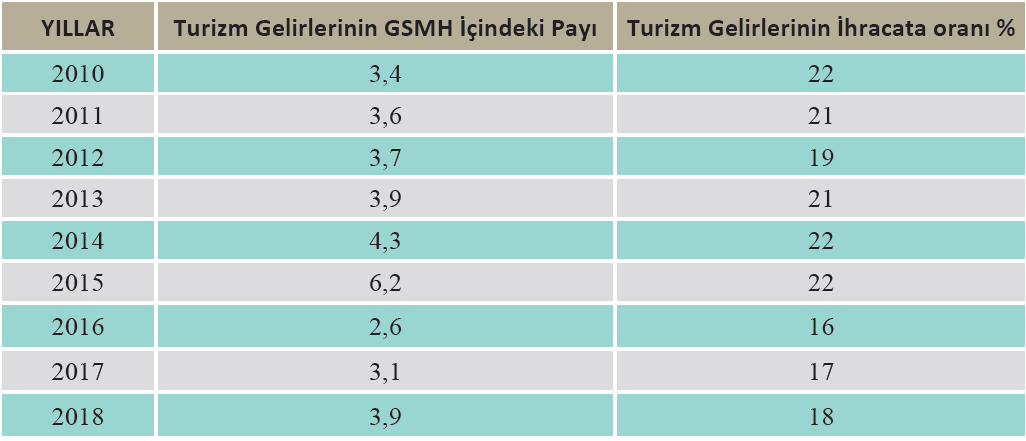 TÜRKİYE’NİN TURİZM POLİTİKALARITürkiye’de turizm ile ilgili çalışmalar Cumhuriyet sonrası dönemde ağırlık kazanmıştır. Atatürk’ün teşvikiyle kurulan Türk Seyyahin Cemiyeti ile bu çalışmalar resmiyete dökülmüştür. Bu cemiyet ile birlikte turizme dair bazı gelişmeler yaşansa da ülkemizde turizmle ilgili en önemli atılımlar, 1980 sonrasında gerçekleşmiştir. 1982’de “Turizm Teşvik Kanunu” çıkarılmış, 1985 yılında turizm “kalkınmada özel önem taşıyan sektör” kapsamına alınmıştır. Bu durum, turizm yatırımlarının artması için bir teşvik olmuştur. Turizm Bakanlığı, 80’li yıllardan günümüze turizmi geliştirmek adına pek çok strateji geliştirmiştir. Türkiye Turizm Stratejisi 2023 Eylem Planı bunlardan en güncelidir. Plan dâhilinde ülkemizin turizm geliri açısından ilk beş ülke arasına girmesi ve uluslararası bir marka hâline gelmesi öngörülmüştür. Türkiye’de turizm politikalarının çevresel, kültürel ve ekonomik alanda pek çok etkisi vardır.Türkiye’de Turizm Politikalarının Çevresel Etkileri Türkiye’deki turizm bölgelerinde yerli ve yabancı turist sayısının artmasıyla turistik tesis ihtiyacının karşılanması için doğal alanların tahribi, aşırı su kullanımı, orman yangınları, trafik, çevre ve ses kirliliği gibi sorunlar yaşanmaktadır. Turizm politikaları dahilinde bu sorunların minimuma indirilmesi ve sürdürülebilir turizmin kapsamlı bir şekilde uygulanabilmesi için çeşitli projeler gerçekleştirilmektedir. Bu projeler kapsamında belirlenen turistik alanlarda plansız yapılaşma, doğal çevrenin tahribatı ve çevre kirliliği gibi konularda olumlu gelişmeler yaşanmaktadır. Turizm alanlarında; ağaçlandırma çalışmalarının yapılması, çevre temizliğine önem verilmesi ve ulaşım ağının geliştirilmesi gibi çevreye katkı sağlayan pek çok çalışma söz konusudur. Ülkemizde keşfedilmeyi bekleyen doğal alanların ve alternatif turizm türlerinin değerlendirilmesi için uygulanacak akılcı politikalarla Türkiye’nin turizmdeki rekabet üstünlüğü artarak devam edecektir.Türkiye’de Turizm Politikalarının Kültürel EtkileriTürkiye, kültürel zenginlikleriyle dünyanın dört bir yanından turistin ilgisini çeken bir ülkedir. Ülkemizin kültürel mirasını ve evrensel kültürel değerlerini dünyaya tanıtmak ve gelecek kuşaklara bu değerleri aktarmak için uygulanan politikalar ile pek çok reklam ve tanıtım faaliyeti yürütülmektedir. Bu faaliyetlerin de etkisiyle gerek yurt içi, gerekse yurt dışından pek çok ziyaretçi kültürel değerlerimizi yakından görmek için ülkemize seyahatler gerçekleştirmektedir. Ayrıca 1983 yılından bu yana UNESCO Dünya Miras Sözleşmesi’ne üye olan Türkiye; Ayasofya Camii, Alanya Kalesi, Kekova, Mardin Kültürel Peyzaj Alanı gibi pek çok kültürel değeri UNESCO Dünya Miras Listesi’ne kaydettirmiştir.Türkiye’de Turizm Politikalarının Ekonomik Etkileri1980 sonrasında çıkarılan Turizm Teşvik Kanunu ile yapılan yatırımların artmasıyla turizm sektörü çok büyük bir ivme kazanmıştır. Bu tarihten günümüze turizm Türkiye için önemli bir döviz girdisi sağlamış ve dış ticaret açığının kapanmasında büyük pay sahibi olmuştur. Turizm, bu özellikleriyle ekonomik gelişimin en büyük lokomotiflerinden biridir. Turizm potansiyeli olan alanlar projelerle desteklenerek ve tanıtımı yapılarak popüler hâle getirilmiştir. Bu alanların turistik değer kazanması, yerli ve yabancı ziyaretçilerin artmasını ve dolayısıyla ekonominin gelişmesini sağlamıştır. Turizm; Türkiye’de bölgeler arası ekonomik farklılıkları azaltan, sektörel zenginliği sağlayan, istihdam açığını kapatan ekonomik bir değerdir.Türkiye Turizm Stratejisi 2023 Eylem Planı’na göre turizm politikaları dahilinde 2023’te ülkemize gelecek yabancı turist sayısının 50 milyon, yerli turist sayısının 20 milyon olması beklenirken turizm gelirinin 50 milyar dolar, turist başına yapılan harcamanın 1000 dolar olması hedeflenmektedir. Bu hedeflerin gerçekleşmesi yeni yatırım, teşvik ve istihdam olanaklarının sağlanmasıyla mümkündür.Turizm Gelirlerinin GSMH İçindeki Payı ve İhracata Oranı TÜİK, 2019TÜRKİYE’NİN TURİZM POLİTİKALARITürkiye’de turizm ile ilgili çalışmalar Cumhuriyet sonrası dönemde ağırlık kazanmıştır. Atatürk’ün teşvikiyle kurulan Türk Seyyahin Cemiyeti ile bu çalışmalar resmiyete dökülmüştür. Bu cemiyet ile birlikte turizme dair bazı gelişmeler yaşansa da ülkemizde turizmle ilgili en önemli atılımlar, 1980 sonrasında gerçekleşmiştir. 1982’de “Turizm Teşvik Kanunu” çıkarılmış, 1985 yılında turizm “kalkınmada özel önem taşıyan sektör” kapsamına alınmıştır. Bu durum, turizm yatırımlarının artması için bir teşvik olmuştur. Turizm Bakanlığı, 80’li yıllardan günümüze turizmi geliştirmek adına pek çok strateji geliştirmiştir. Türkiye Turizm Stratejisi 2023 Eylem Planı bunlardan en güncelidir. Plan dâhilinde ülkemizin turizm geliri açısından ilk beş ülke arasına girmesi ve uluslararası bir marka hâline gelmesi öngörülmüştür. Türkiye’de turizm politikalarının çevresel, kültürel ve ekonomik alanda pek çok etkisi vardır.Türkiye’de Turizm Politikalarının Çevresel Etkileri Türkiye’deki turizm bölgelerinde yerli ve yabancı turist sayısının artmasıyla turistik tesis ihtiyacının karşılanması için doğal alanların tahribi, aşırı su kullanımı, orman yangınları, trafik, çevre ve ses kirliliği gibi sorunlar yaşanmaktadır. Turizm politikaları dahilinde bu sorunların minimuma indirilmesi ve sürdürülebilir turizmin kapsamlı bir şekilde uygulanabilmesi için çeşitli projeler gerçekleştirilmektedir. Bu projeler kapsamında belirlenen turistik alanlarda plansız yapılaşma, doğal çevrenin tahribatı ve çevre kirliliği gibi konularda olumlu gelişmeler yaşanmaktadır. Turizm alanlarında; ağaçlandırma çalışmalarının yapılması, çevre temizliğine önem verilmesi ve ulaşım ağının geliştirilmesi gibi çevreye katkı sağlayan pek çok çalışma söz konusudur. Ülkemizde keşfedilmeyi bekleyen doğal alanların ve alternatif turizm türlerinin değerlendirilmesi için uygulanacak akılcı politikalarla Türkiye’nin turizmdeki rekabet üstünlüğü artarak devam edecektir.Türkiye’de Turizm Politikalarının Kültürel EtkileriTürkiye, kültürel zenginlikleriyle dünyanın dört bir yanından turistin ilgisini çeken bir ülkedir. Ülkemizin kültürel mirasını ve evrensel kültürel değerlerini dünyaya tanıtmak ve gelecek kuşaklara bu değerleri aktarmak için uygulanan politikalar ile pek çok reklam ve tanıtım faaliyeti yürütülmektedir. Bu faaliyetlerin de etkisiyle gerek yurt içi, gerekse yurt dışından pek çok ziyaretçi kültürel değerlerimizi yakından görmek için ülkemize seyahatler gerçekleştirmektedir. Ayrıca 1983 yılından bu yana UNESCO Dünya Miras Sözleşmesi’ne üye olan Türkiye; Ayasofya Camii, Alanya Kalesi, Kekova, Mardin Kültürel Peyzaj Alanı gibi pek çok kültürel değeri UNESCO Dünya Miras Listesi’ne kaydettirmiştir.Türkiye’de Turizm Politikalarının Ekonomik Etkileri1980 sonrasında çıkarılan Turizm Teşvik Kanunu ile yapılan yatırımların artmasıyla turizm sektörü çok büyük bir ivme kazanmıştır. Bu tarihten günümüze turizm Türkiye için önemli bir döviz girdisi sağlamış ve dış ticaret açığının kapanmasında büyük pay sahibi olmuştur. Turizm, bu özellikleriyle ekonomik gelişimin en büyük lokomotiflerinden biridir. Turizm potansiyeli olan alanlar projelerle desteklenerek ve tanıtımı yapılarak popüler hâle getirilmiştir. Bu alanların turistik değer kazanması, yerli ve yabancı ziyaretçilerin artmasını ve dolayısıyla ekonominin gelişmesini sağlamıştır. Turizm; Türkiye’de bölgeler arası ekonomik farklılıkları azaltan, sektörel zenginliği sağlayan, istihdam açığını kapatan ekonomik bir değerdir.Türkiye Turizm Stratejisi 2023 Eylem Planı’na göre turizm politikaları dahilinde 2023’te ülkemize gelecek yabancı turist sayısının 50 milyon, yerli turist sayısının 20 milyon olması beklenirken turizm gelirinin 50 milyar dolar, turist başına yapılan harcamanın 1000 dolar olması hedeflenmektedir. Bu hedeflerin gerçekleşmesi yeni yatırım, teşvik ve istihdam olanaklarının sağlanmasıyla mümkündür.Turizm Gelirlerinin GSMH İçindeki Payı ve İhracata Oranı TÜİK, 2019TÜRKİYE’NİN TURİZM POLİTİKALARITürkiye’de turizm ile ilgili çalışmalar Cumhuriyet sonrası dönemde ağırlık kazanmıştır. Atatürk’ün teşvikiyle kurulan Türk Seyyahin Cemiyeti ile bu çalışmalar resmiyete dökülmüştür. Bu cemiyet ile birlikte turizme dair bazı gelişmeler yaşansa da ülkemizde turizmle ilgili en önemli atılımlar, 1980 sonrasında gerçekleşmiştir. 1982’de “Turizm Teşvik Kanunu” çıkarılmış, 1985 yılında turizm “kalkınmada özel önem taşıyan sektör” kapsamına alınmıştır. Bu durum, turizm yatırımlarının artması için bir teşvik olmuştur. Turizm Bakanlığı, 80’li yıllardan günümüze turizmi geliştirmek adına pek çok strateji geliştirmiştir. Türkiye Turizm Stratejisi 2023 Eylem Planı bunlardan en güncelidir. Plan dâhilinde ülkemizin turizm geliri açısından ilk beş ülke arasına girmesi ve uluslararası bir marka hâline gelmesi öngörülmüştür. Türkiye’de turizm politikalarının çevresel, kültürel ve ekonomik alanda pek çok etkisi vardır.Türkiye’de Turizm Politikalarının Çevresel Etkileri Türkiye’deki turizm bölgelerinde yerli ve yabancı turist sayısının artmasıyla turistik tesis ihtiyacının karşılanması için doğal alanların tahribi, aşırı su kullanımı, orman yangınları, trafik, çevre ve ses kirliliği gibi sorunlar yaşanmaktadır. Turizm politikaları dahilinde bu sorunların minimuma indirilmesi ve sürdürülebilir turizmin kapsamlı bir şekilde uygulanabilmesi için çeşitli projeler gerçekleştirilmektedir. Bu projeler kapsamında belirlenen turistik alanlarda plansız yapılaşma, doğal çevrenin tahribatı ve çevre kirliliği gibi konularda olumlu gelişmeler yaşanmaktadır. Turizm alanlarında; ağaçlandırma çalışmalarının yapılması, çevre temizliğine önem verilmesi ve ulaşım ağının geliştirilmesi gibi çevreye katkı sağlayan pek çok çalışma söz konusudur. Ülkemizde keşfedilmeyi bekleyen doğal alanların ve alternatif turizm türlerinin değerlendirilmesi için uygulanacak akılcı politikalarla Türkiye’nin turizmdeki rekabet üstünlüğü artarak devam edecektir.Türkiye’de Turizm Politikalarının Kültürel EtkileriTürkiye, kültürel zenginlikleriyle dünyanın dört bir yanından turistin ilgisini çeken bir ülkedir. Ülkemizin kültürel mirasını ve evrensel kültürel değerlerini dünyaya tanıtmak ve gelecek kuşaklara bu değerleri aktarmak için uygulanan politikalar ile pek çok reklam ve tanıtım faaliyeti yürütülmektedir. Bu faaliyetlerin de etkisiyle gerek yurt içi, gerekse yurt dışından pek çok ziyaretçi kültürel değerlerimizi yakından görmek için ülkemize seyahatler gerçekleştirmektedir. Ayrıca 1983 yılından bu yana UNESCO Dünya Miras Sözleşmesi’ne üye olan Türkiye; Ayasofya Camii, Alanya Kalesi, Kekova, Mardin Kültürel Peyzaj Alanı gibi pek çok kültürel değeri UNESCO Dünya Miras Listesi’ne kaydettirmiştir.Türkiye’de Turizm Politikalarının Ekonomik Etkileri1980 sonrasında çıkarılan Turizm Teşvik Kanunu ile yapılan yatırımların artmasıyla turizm sektörü çok büyük bir ivme kazanmıştır. Bu tarihten günümüze turizm Türkiye için önemli bir döviz girdisi sağlamış ve dış ticaret açığının kapanmasında büyük pay sahibi olmuştur. Turizm, bu özellikleriyle ekonomik gelişimin en büyük lokomotiflerinden biridir. Turizm potansiyeli olan alanlar projelerle desteklenerek ve tanıtımı yapılarak popüler hâle getirilmiştir. Bu alanların turistik değer kazanması, yerli ve yabancı ziyaretçilerin artmasını ve dolayısıyla ekonominin gelişmesini sağlamıştır. Turizm; Türkiye’de bölgeler arası ekonomik farklılıkları azaltan, sektörel zenginliği sağlayan, istihdam açığını kapatan ekonomik bir değerdir.Türkiye Turizm Stratejisi 2023 Eylem Planı’na göre turizm politikaları dahilinde 2023’te ülkemize gelecek yabancı turist sayısının 50 milyon, yerli turist sayısının 20 milyon olması beklenirken turizm gelirinin 50 milyar dolar, turist başına yapılan harcamanın 1000 dolar olması hedeflenmektedir. Bu hedeflerin gerçekleşmesi yeni yatırım, teşvik ve istihdam olanaklarının sağlanmasıyla mümkündür.Turizm Gelirlerinin GSMH İçindeki Payı ve İhracata Oranı TÜİK, 2019BÖLÜM IV                                                          BÖLÜM IV                                                          BÖLÜM IV                                                          BÖLÜM IV                                                          Ölçme ve DeğerlendirmeÖlçme ve DeğerlendirmeÖlçme ve DeğerlendirmeÖlçme ve Değerlendirme1. Ülkemizde turizm politikalarının çevresel etkileri hakkında bilgi veriniz.2. Ülkemizde turizm politikalarının kültürel etkileri hakkında bilgi veriniz.3. Ülkemizde turizm politikalarının ekonomik etkileri hakkında bilgi veriniz.4. Turizm gelirlerimizin GSMH içindeki payı hakkında bilgi veriniz.1. Ülkemizde turizm politikalarının çevresel etkileri hakkında bilgi veriniz.2. Ülkemizde turizm politikalarının kültürel etkileri hakkında bilgi veriniz.3. Ülkemizde turizm politikalarının ekonomik etkileri hakkında bilgi veriniz.4. Turizm gelirlerimizin GSMH içindeki payı hakkında bilgi veriniz.1. Ülkemizde turizm politikalarının çevresel etkileri hakkında bilgi veriniz.2. Ülkemizde turizm politikalarının kültürel etkileri hakkında bilgi veriniz.3. Ülkemizde turizm politikalarının ekonomik etkileri hakkında bilgi veriniz.4. Turizm gelirlerimizin GSMH içindeki payı hakkında bilgi veriniz.1. Ülkemizde turizm politikalarının çevresel etkileri hakkında bilgi veriniz.2. Ülkemizde turizm politikalarının kültürel etkileri hakkında bilgi veriniz.3. Ülkemizde turizm politikalarının ekonomik etkileri hakkında bilgi veriniz.4. Turizm gelirlerimizin GSMH içindeki payı hakkında bilgi veriniz.Dersin Diğer Derslerle İlişkisi---------BÖLÜM IVPlanın Uygulanmasına İlişkin AçıklamalarKonu öngörülen ders saatinde işlenmiş olup gerekli değerlendirmeler yapılarak amacına ulaşmıştır. Konu öngörülen ders saatinde işlenmiş olup gerekli değerlendirmeler yapılarak amacına ulaşmıştır. Konu öngörülen ders saatinde işlenmiş olup gerekli değerlendirmeler yapılarak amacına ulaşmıştır. 